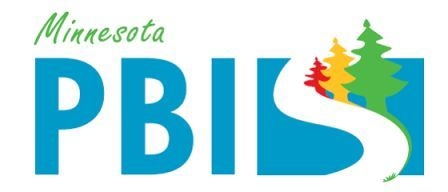 2020 Summer InstituteTuesday, June 16, 2020Wednesday, June 17, 2020– Schedule subject to change –Minnesota PBIS Summer Institute 2020PBIS 101 with Mark ZiebarthThis presentation will focus on the basic elements of a PBIS program and how it is developed and sustained.  The focus will be on understanding the reasons for moving to a PBIS program and an explanation of the journey two schools took to implement the PBIS program.  There will be plenty of time for questions and the goal for the session is to provide some basic information on the PBIS program and to help schools know the steps they can take to help their school communities become PBIS schools.SWIS (School-Wide Information System) Update with Megan Gruis and Garrett PetrieHave you been using SWIS for a while and would like a quick update on how to best use the features?  Would you like to learn more about all the features of SWIS and what a robust office referral data-tracking system should look like?  This session will highlight some unique features of SWIS, including the Referral Entry Only option, Drill Down Features, and Ethnicity Reports.  There will also be time for Q&A on the system and how it can best work for your site.Implementing Positive Behavioral Interventions and Supports with a Native Voice with Daniel TorrezA major principle of PBIS is that the framework should be culturally responsive and adapted to the context in which it is used. The purpose of this session is to describe the initial partnerships established by Minnesota PBIS with tribal communities throughout the state in an effort to positively support the behavioral needs of American Indian students. You will leave this session with a call to action to identify key PBIS systems that can be improved in order to create better outcomes for American Indian students.Picking Up the Pieces: How to Measure PBIS Implementation Fidelity Outcomes When Interruptions Occur with Amanda PetersonTimes are not normal. Therefore, data and how we measure it will also be affected. This presentation will provide participants with practical tips for how to measure PBIS implementation fidelity data and how to prioritize and use results when nothing seems to be going according to plan.Transitioning to Adult Life with PBIS – with Melissa Paulsen, LouAnn Strachota and Shannon GenoWe will identify the steps we took to incorporate PBIS within our Bloomington Transition Center (BTC) programming for students with disabilities ages 1821years old. Our ultimate goal at BTC is to bridge the skills learned from PBIS into a professional setting. We want our students to use the skills learned to help gain and maintain paid employment. We will use our time to discuss our journey, our successes, and some challenges we’ve encountered. As participants, you will be provided with examples of lesson plans, matrices, and other educational tools we implement to build student1 success.Scaling-up PBIS in an Urban School District with Diana Bledsoe, Alex Berg, Sara Vernig, Jill Lesné & Kate EmmonsThis presentation will examine the ways in which district teams, informed by data, evolve and support the capacity of schools to manage implementation and move toward both improved PBIS fidelity and student outcomes.Implementing a Trauma Informed School Wide Support System in Your School – with Cara McGlynn and   Kelly MeirThis presentation will take you on a journey in how Intermediate School District 916 moved to become a district leader in trauma informed work. This workshop will explore the important principles and strategies used to move students, teachers, classrooms, school buildings and district-wide initiatives towards a trauma-informed approach. Practical strategies, examples and ways to move from "idea" to implementation will be discussed in Trauma-Informed Care.Behavior Smart: Positive & Responsive Behavior Tools for Educators with Michelle Marchant WoodBehavior Challenges, both external and internal, have infused our society, including our schools. This section is designed to provide participants with information and strategies centered around educator friendly, evidence-based behavioral practices. Participants will be given time to explore behavioral resources, Additionally, time will be allotted for participant discussion, input and questions. (Electronic device recommended).9:00 am – 9:30 amOpening Remarks – Eric Kloos Opening Remarks – Eric Kloos 9:30 am – 9:45 amBreakBreak9:45 am – 10:45 amBreakout sessions PBIS 101SWIS (School-Wide Information System) Update10:45 am – 11:00 amBreakBreak11:00 am – 12:00 pmBreakout sessions Implementing PBIS with a Native VoicePicking up the pieces: How to Measure PBIS Implementation Fidelity Outcomes When Interruptions Occur9:00 am – 9:30 am Welcome Welcome9:30am – 9:45 amBreakBreak9:45 am – 10:45 amTransitioning to Adult Life with PBISScaling-up PBIS in an Urban School District10:45 am – 11:00 amBreakBreak11:00 am – 12:00 pmImplementing a Trauma Informed School Wide Support System in Your SchoolBehavior Smart: Positive & Responsive Behavior Tools for Educators 12:00 pm – 12:15 pmBreakBreak12:15 pm – 12:30 pmClosing RemarksClosing Remarks